Travel Permit ProceduresTravel permits are applied for online at www.lloydminsterminorhockey.com and MUST BE applied for 7 days prior to travel date. Under LMHA forms – Travel permits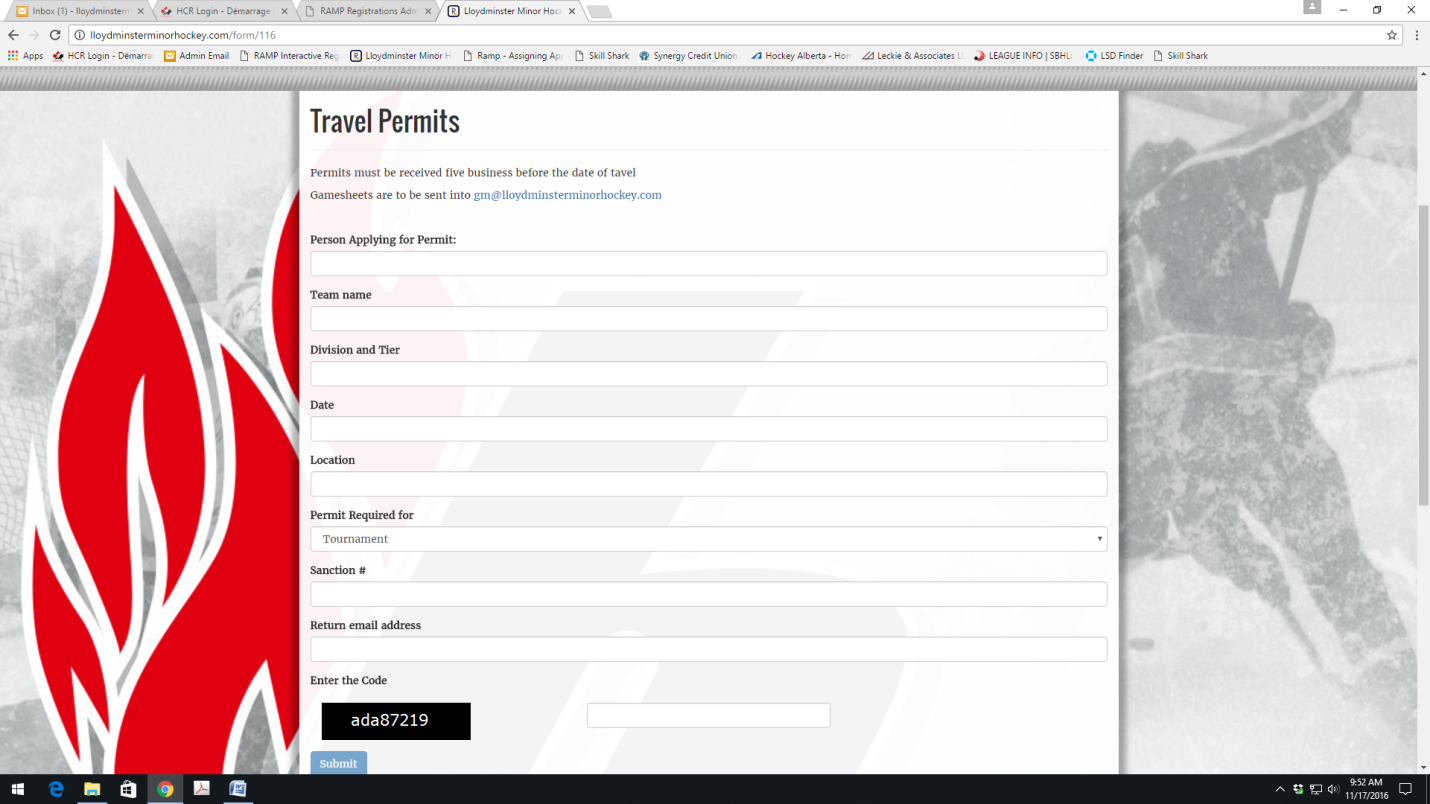 Travel Permits are required for the following:All tournamentsAll Exhibition gamesGame sheets and any write ups must be submitted to the following if playing with a travel permit: LMHA officegm@lloydminsterminorhockey.com780-875-4426 (fax)Hockey Alberta Discipline/Sanctioning CoordinatorHA information will be listed on your approved travel permit on where to send the required information to.